Publicado en Madrid el 02/12/2021 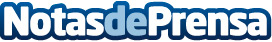 "Iberia, Tierra de Pasiones" de Azor Producciones gana el Festival RUSHDOC en Los Ángeles, meca del cineEl español, Eduardo Barrachina, que dirige la productora Azor Producciones, ha ganado el primer premio de la VI Edición del Festival Internacional de Cine Documental RUSHDOC  2021 celebrado en Los Ángeles (EE. UU.). Es la primera vez que un español gana este galardón en la categoría de naturalezaDatos de contacto:En Ke Medio Broadcasting912792470Nota de prensa publicada en: https://www.notasdeprensa.es/iberia-tierra-de-pasiones-de-azor-producciones_1 Categorias: Cine Televisión y Radio Turismo Industria Alimentaria Premios http://www.notasdeprensa.es